Process for progressing a recommendation for a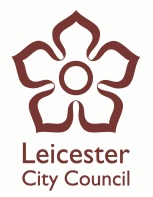 Legal planning meeting (LPM) made in a Child Protection Conference It is an operational decision to hold a legal planning meeting and an operational responsibility to progress this in time with the children’s needs. The Chair has the responsibility to ensure a clear recommendation is made and the rationale for this is recorded.Recommendations will be made in Child Protection Conferences for LPM’s to be convened.The Chair of a Child Protection should make a clear statement about the level of risk to a child. Also if required a recommendation for a LPM will be made as part of the multi-agency plan and the responsibility of the Chair to make recommendations for the safety of the child. The Chair must include clear child focused timescales.It is important that a recommendation for an LPM is actioned timely.If there is a difference of opinion about the need or timing for an LPM then the Chair and Team Manager should discuss this ASAP. They will record the outcome of their discussion and rationale for what they have agreed. If there is not an agreement then this should be escalated to Service Managers and where agreements cannot be reached then the *LSCB practitioner disagreement procedure should be used.ProcessChair to make it clear in conference the level of risk to a child and recommendation for an LPM within a specified timescale.Safeguarding Unit admin will enter this recommendation onto a spreadsheet and email the case progression team and the team manager.LPM lead Chair (currently Janice) will fortnightly review the list with chairs to keep it up to date with dates the LPM’s have taken place. ( Liam adds the chairs to case notes to advise of the LPM case note entry and the diary sheet for LPMs’ )Individual Chairs will track cases they are worried about and escalate as per raising concerns process if required.If TM or SM has a different view on the need for an LPM then this should be discussed with the Chair without delay. The discussion, outcome and rationale will be recorded on case notes. The Lead LPM Chair will provide the LPM list on first Monday each month to SM’s ( CIN and Safeguarding unit and case-progression team)Sm’s will review any gaps identified in progress and take the appropriate actions.Any disagreements with the outcome of the LPM will be discussed directly between TM and Chair and escalated after this if required as per LSCB procedures*To support the process the case progression admin support wilprocess for lpm recommendation following cp conference 30mar17 v1l send a case note alert to the IC after each LPM. This needs to be read by the IC and considered in light of their knowledge of the children’s case and any difference of opinion about the outcome should be initially discussed with TM and then if not reprocess for lpm recommendation following cp conference 30mar17 v1solved escalated as per LSCB procedures ( i.e. to SM ) Lesley Booth – Service Manager, Safeguarding and Quality Assurance Unit30th March 2017